Dictées flashs - Liste 30					Dictée bilanDictées flashs - Liste 30					Dictée bilanDictées flashs - Liste 30					Dictée bilanDictées flashs - Liste 30					Dictée bilan1 - Orthographe : dans la liste, avec un crayon gris, souligne les mots qui te paraissent difficiles à écrire.2 - Grammaire : place les mots à apprendre dans le tableau des natures (tu peux utiliser ton dictionnaire). Les mots qui peuvent avoir plusieurs natures sont déjà placés.3 - Lexique : range les mots de la liste dans l’ordre alphabétique.............................................................................................................................................................................................................................................................................................................................................................................................................................................................................................4 - Orthographe : accorde les adjectifs proposés dans les GN.possible	 des choses ………………………………..possible 	 une idée ……………………………….. touristique 	 une route ………………………………..touristique	 des trains ………………………………..5 - Conjugaison : conjugue les verbes au temps proposé.6 - Mots croisés : retrouve quelques mots de la liste grâce aux définitions.1 - Orthographe : dans la liste, avec un crayon gris, souligne les mots qui te paraissent difficiles à écrire.2 - Grammaire : place les mots à apprendre dans le tableau des natures (tu peux utiliser ton dictionnaire). Les mots qui peuvent avoir plusieurs natures sont déjà placés.3 - Lexique : range les mots de la liste dans l’ordre alphabétique.accéder - choisir - désert - enthousiasme - hâte - longtemps - possible - presque - réaliser - rêve - site - touristique 4 - Orthographe : accorde les adjectifs proposés dans les GN.possible	 des choses possiblespossible 	 une idée possibletouristique 	 une route touristiquetouristique	 des trains touristiques5 - Conjugaison : conjugue les verbes au temps proposé.6 - Mots croisés : retrouve quelques mots de la liste grâce aux définitions.CM1/CM2Dictées flashs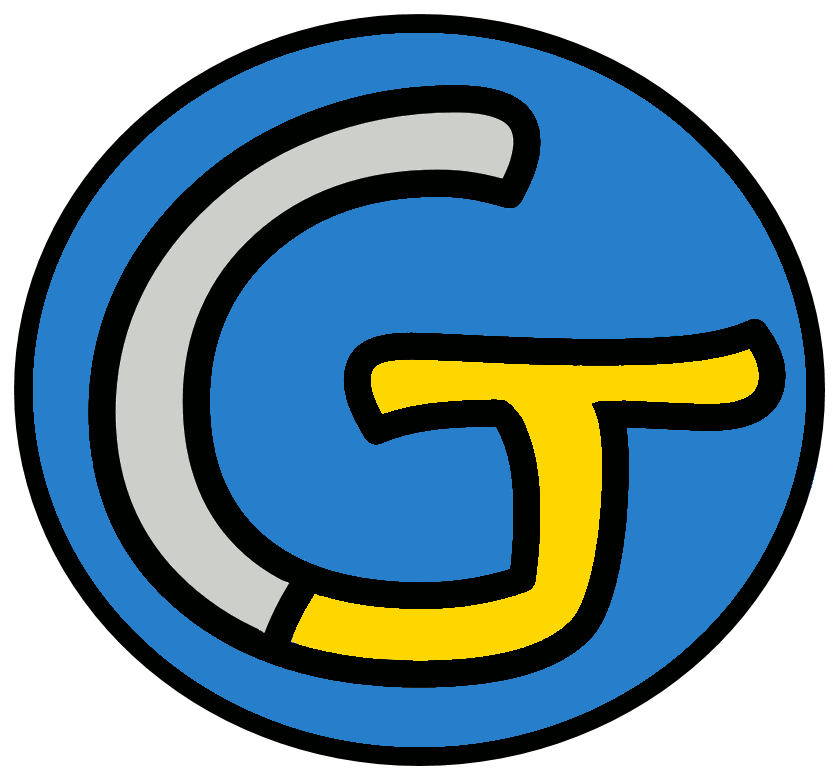 Étude de la langueOrthographeDictées flashsListe 30Liste 30Liste 30Notions travailléesNotions travailléesAccord dans le GNAccord sujet / verbePrésent du conditionnelHomophones grammaticauxMots à apprendrepossible - réaliser - rêve - choisir - longtemps - enthousiasme - hâte - site - touristique - accéder - presque - désertDictéesDictéesDictée d’entraînement 1Depuis longtemps, mon rêve est de traverser le désert, loin des sites touristiques. Je vais bientôt le réaliser, j’ai hâte !Dictée d’entraînement 2Sans hâte et sans enthousiasme, nous accédâmes au site. Nous réalisâmes alors qu’il était possible qu’il soit encore là...Dictée d’entraînement 3J’ai longtemps choisi des sites très touristiques pour mes vacances. À présent, mon rêve est d’être le plus seul possible.Dictée bilanS’il m’était possible de voir se réaliser un rêve, je choisirais de partir en voyage. Je m’y préparerais longtemps à l’avance dans l’enthousiasme, mais sans hâte ni précipitation. Je visiterais de grandes villes, mais je m’écarterais des sites touristiques pour accéder à des villages si reculés qu’ils sont presque oubliés. Je traverserais des déserts et gravirais des montagnes où il n’y a que le vent qui puisse témoigner d’une vie passée.Éléments de la dictée bilan à corrigerÉléments de la dictée bilan à corrigerÉléments de la dictée bilan à corrigerÉléments de la dictée bilan à corrigerMots à apprendre12possibleréaliserrêvechoisiraislongtempsenthousiasmehâtesitestouristiquesaccéderpresquedésertsAccords dans le GN7de grandes villesdes sites touristiquesdes villagesreculésdes désertsdes montagnesune vie passéeAccord sujet/verbe10étaitchoisiraisprépareraisvisiteraisécarteraissonttraverseraisgraviraisapuisseHomophone8seàmaismaisàsontetoùaCompétenceDans le texteRéussiteJe sais écrire les mots de la liste.12Je sais faire les accords dans le groupe nominal.7Je sais faire les accords entre le verbe et le sujet.10Je sais écrire les homophones grammaticaux.8CompétenceDans le texteRéussiteJe sais écrire les mots de la liste.12Je sais faire les accords dans le groupe nominal.7Je sais faire les accords entre le verbe et le sujet.10Je sais écrire les homophones grammaticaux.8CompétenceDans le texteRéussiteJe sais écrire les mots de la liste.12Je sais faire les accords dans le groupe nominal.7Je sais faire les accords entre le verbe et le sujet.10Je sais écrire les homophones grammaticaux.8CompétenceDans le texteRéussiteJe sais écrire les mots de la liste.12Je sais faire les accords dans le groupe nominal.7Je sais faire les accords entre le verbe et le sujet.10Je sais écrire les homophones grammaticaux.8Prénom : .......................................................Prénom : .......................................................Liste 30possible - réaliser - rêve - choisir - longtemps - enthousiasme - hâte - site - touristique - accéder - presque - désertnom un / une...nom un / une...verbe je...adjectif il est...désertpossibleadverbepassé simple(soudain...)passé simple(soudain...)passé simple(soudain...)réaliserchoisiraccéderjetuilnousvousils6451 - Pendant un long espace de temps.2 - Lieu intéressant.3 - Beau projet qu’on fait.4 - Grande rapidité dans l’action.5 - Atteindre un endroit.6 - Faire un choix.7 - Pas tout à fait.1 - Pendant un long espace de temps.2 - Lieu intéressant.3 - Beau projet qu’on fait.4 - Grande rapidité dans l’action.5 - Atteindre un endroit.6 - Faire un choix.7 - Pas tout à fait.21 - Pendant un long espace de temps.2 - Lieu intéressant.3 - Beau projet qu’on fait.4 - Grande rapidité dans l’action.5 - Atteindre un endroit.6 - Faire un choix.7 - Pas tout à fait.11 - Pendant un long espace de temps.2 - Lieu intéressant.3 - Beau projet qu’on fait.4 - Grande rapidité dans l’action.5 - Atteindre un endroit.6 - Faire un choix.7 - Pas tout à fait.1 - Pendant un long espace de temps.2 - Lieu intéressant.3 - Beau projet qu’on fait.4 - Grande rapidité dans l’action.5 - Atteindre un endroit.6 - Faire un choix.7 - Pas tout à fait.1 - Pendant un long espace de temps.2 - Lieu intéressant.3 - Beau projet qu’on fait.4 - Grande rapidité dans l’action.5 - Atteindre un endroit.6 - Faire un choix.7 - Pas tout à fait.31 - Pendant un long espace de temps.2 - Lieu intéressant.3 - Beau projet qu’on fait.4 - Grande rapidité dans l’action.5 - Atteindre un endroit.6 - Faire un choix.7 - Pas tout à fait.71 - Pendant un long espace de temps.2 - Lieu intéressant.3 - Beau projet qu’on fait.4 - Grande rapidité dans l’action.5 - Atteindre un endroit.6 - Faire un choix.7 - Pas tout à fait.CorrigéCorrigéListe 30possible - réaliser - rêve - choisir - longtemps - enthousiasme - hâte - site - touristique - accéder - presque - désertnom un / une...nom un / une...verbe je...adjectif il est...rêvedésertréaliserpossibleenthousiasmeadverbechoisirtouristiquehâtelongtempsaccédersitepresquepassé simple(soudain...)passé simple(soudain...)passé simple(soudain...)réaliserchoisiraccéderjeréalisaichoisisaccédaituréalisaschoisisaccédasilréalisachoisitaccédanousréalisâmeschoisîmesaccédâmesvousréalisâteschoisîtesaccédâtesilsréalisèrentchoisirentaccédèrent6451 - Pendant un long espace de temps.2 - Lieu intéressant.3 - Beau projet qu’on fait.4 - Grande rapidité dans l’action.5 - Atteindre un endroit.6 - Faire un choix.7 - Pas tout à fait.CHA1 - Pendant un long espace de temps.2 - Lieu intéressant.3 - Beau projet qu’on fait.4 - Grande rapidité dans l’action.5 - Atteindre un endroit.6 - Faire un choix.7 - Pas tout à fait.HA2C1 - Pendant un long espace de temps.2 - Lieu intéressant.3 - Beau projet qu’on fait.4 - Grande rapidité dans l’action.5 - Atteindre un endroit.6 - Faire un choix.7 - Pas tout à fait.1LONGTEMPSC1 - Pendant un long espace de temps.2 - Lieu intéressant.3 - Beau projet qu’on fait.4 - Grande rapidité dans l’action.5 - Atteindre un endroit.6 - Faire un choix.7 - Pas tout à fait.IEIE1 - Pendant un long espace de temps.2 - Lieu intéressant.3 - Beau projet qu’on fait.4 - Grande rapidité dans l’action.5 - Atteindre un endroit.6 - Faire un choix.7 - Pas tout à fait.STD1 - Pendant un long espace de temps.2 - Lieu intéressant.3 - Beau projet qu’on fait.4 - Grande rapidité dans l’action.5 - Atteindre un endroit.6 - Faire un choix.7 - Pas tout à fait.I3REVE1 - Pendant un long espace de temps.2 - Lieu intéressant.3 - Beau projet qu’on fait.4 - Grande rapidité dans l’action.5 - Atteindre un endroit.6 - Faire un choix.7 - Pas tout à fait.7PRESQUER1 - Pendant un long espace de temps.2 - Lieu intéressant.3 - Beau projet qu’on fait.4 - Grande rapidité dans l’action.5 - Atteindre un endroit.6 - Faire un choix.7 - Pas tout à fait.